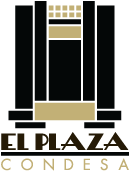  Miles Kane se presentará en El Plaza CondesaVenta al público en general: viernes 11 de eneroEn 2018 salió a la luz el tercer material de larga duración de Miles Kane, Cope De Grace. Este año, el músico británico visitará la Ciudad de México para deleitar a su público capitalino, y darnos una muestra de su excéntrica forma de cantar y de su estilo musical tan arriesgado. La cita para este concierto será el próximo sábado 23 de marzo en El Plaza Condesa. Podrás adquirir tus boletos a partir del viernes 11 de enero en las taquillas del inmueble y en el Sistema Ticketmaster. Con una mezcla de ritmos y al puro estilo del crooner, Miles Peter Kane continúa con su proyecto como solista, el cual ha sido del agrado de la crítica y, por supuesto, de sus fans. Si bien, sus diferentes propuestas musicales lo han llevado a colocarse como uno de los mejores cantantes de su género. Ha sido vocalista de la banda The Rascals, y en 2008 creó The Last Shadow Puppets en compañía de Alex Turner, vocalista, guitarrista y compositor de la banda Artic Monkeys. En esta nueva entrega, Miles Kane demuestra su calidad música y su larga trayectoria como cantante. Temas como Wrong Side Of Life, Cry On My Guitar, Killing The Joke y Cope De Grace encabezan este nuevo material y ponen en alto la forma de componer de Miles. También, cuenta con más de 100 mil seguidores en una de las plataformas de música más importantes. A tan sólo dos meses de haber lanzado el video de su nuevo sencillo LA Five Fore, la canción ya cuenta con más de 36 mil reproducciones.Desde su primer álbum como solista Color Of The Trap en 2011, hasta este nuevo disco de 2018 Cope De Grace, Miles Kane retoma los ritmos que predominaban en los años 60 y 70, pero con el estilo del rock inglés que siempre lo ha caracterizado. La cita para este concierto será el próximo sábado 23 de marzo en El Plaza Condesa. Podrás adquirir los boletos a partir del viernes 11 de enero en las taquillas del inmueble y en el Sistema Ticketmaster. Para más información visita: www.elplaza.mx